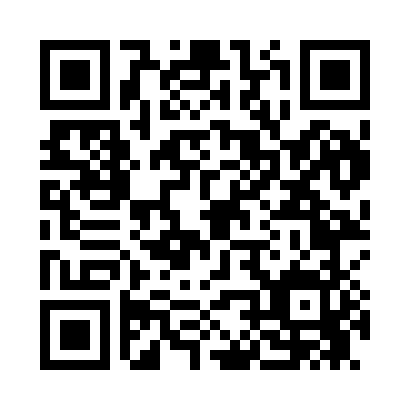 Prayer times for Amity, Arkansas, USAWed 1 May 2024 - Fri 31 May 2024High Latitude Method: Angle Based RulePrayer Calculation Method: Islamic Society of North AmericaAsar Calculation Method: ShafiPrayer times provided by https://www.salahtimes.comDateDayFajrSunriseDhuhrAsrMaghribIsha1Wed5:086:241:114:547:599:142Thu5:076:231:114:547:599:153Fri5:056:221:114:548:009:164Sat5:046:211:114:548:019:185Sun5:036:201:104:548:029:196Mon5:026:191:104:548:029:207Tue5:016:181:104:548:039:218Wed5:006:171:104:558:049:229Thu4:586:161:104:558:059:2310Fri4:576:151:104:558:069:2411Sat4:566:141:104:558:069:2512Sun4:556:141:104:558:079:2613Mon4:546:131:104:558:089:2714Tue4:536:121:104:558:099:2815Wed4:526:111:104:558:099:2916Thu4:516:111:104:558:109:3017Fri4:506:101:104:558:119:3118Sat4:496:091:104:558:129:3219Sun4:496:091:104:568:129:3320Mon4:486:081:104:568:139:3421Tue4:476:081:114:568:149:3522Wed4:466:071:114:568:159:3623Thu4:456:061:114:568:159:3624Fri4:456:061:114:568:169:3725Sat4:446:051:114:568:179:3826Sun4:436:051:114:578:179:3927Mon4:436:051:114:578:189:4028Tue4:426:041:114:578:199:4129Wed4:416:041:114:578:199:4230Thu4:416:031:124:578:209:4331Fri4:406:031:124:578:209:43